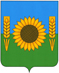 РОССИЙСКАЯ ФЕДЕРАЦИЯОРЛОВСКАЯ ОБЛАСТЬАДМИНИСТРАЦИЯ УРИЦКОГО РАЙОНАОТДЕЛ ОБРАЗОВАНИЯПРИКАЗ24 марта 2022 года                                                                               №  131                            п.НарышкиноОб утверждении муниципального плана-графика («дорожной карты»)
по введению и реализации обновленных федеральных государственных
образовательных стандартов начального общего
и основного общего образования в общеобразовательных организацияхУрицкого района          В соответствии с приказом Департамента образования Орловской области от 24 февраля 2022 года № 201 «Об утверждении регионального плана-графика («дорожной карты») по введению и реализации обновленных федеральных государственных образовательных стандартов начального общего и основного общего образования в общеобразовательных организациях Орловской области», в целях определения первоочередных мероприятий и задач подготовки к введению и реализации в общеобразовательных организациях Урицкого района обновленных федеральных государственных образовательных стандартов начального общего и основного общего образования в соответствии с приказами Министерства просвещения Российской Федерации от 31 мая 2021 года № 286 «Об утверждении федерального государственного образовательного стандарта начального общего образования» и от 31 мая 2021 года № 287 «Об утверждении федерального государственного образовательного стандарта основного общего образования» п р и к а з ы в а ю: 	1. Утвердить муниципальный план-график («дорожную карту»)
по введению и реализации обновленных федеральных государственных
образовательных стандартов начального общего и основного общего образованияв общеобразовательных организациях Урицкого района (далее - ФГОС НОО, ФГОС ООО, региональный план-график) в соответствии с приложениемк настоящему приказу.2.  Рекомендовать общеобразовательным организациям района разработать и утвердить свой план-график («дорожную карту») и назначить ответственного по введению и реализации обновленных федеральных государственных образовательных стандартов начального общего и основного общего образования. 3. Главному специалисту отдела Трошкиной Н.Ю. довести настоящий приказ до сведения руководителей общеобразовательных организаций района.4.  Контроль за исполнением приказа оставляю за собой.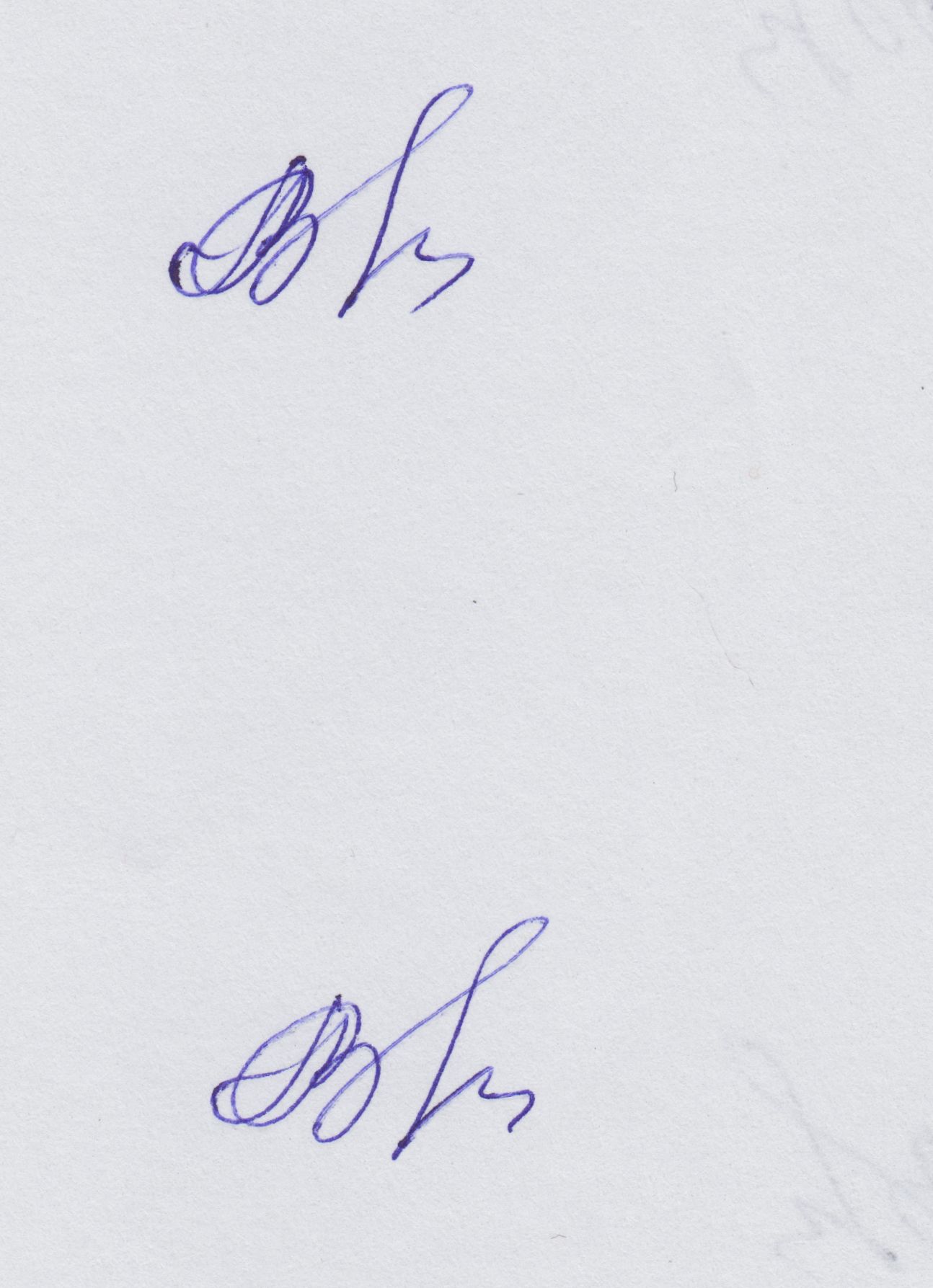 Приложениек  приказу отдела образования администрации Урицкого районаот 24 марта  2022 года № 131  Муниципальный план-график (дорожная карта)по введению и реализации  обновленных федеральных государственных образовательных стандартов начального общегои основного общего образования в общеобразовательных организациях Урицкого   района№ Наименование мероприятияСрокиОтветственные исполнители1Участие в совещаниях разного уровня  по вопросам введения обновленных ФГОС НОО и ФГОС ОООЯнварь - Май2022 годаОтдел образования,общеобразовательные организации района2.Проведение совещаний с общеобразовательными организациями по вопросам введения обновленных ФГОС НОО и ФГОС ОООФевраль - Март2022 годаОтдел образования3.Проведение самодиагностики готовности к введению обновленных ФГОС НОО и ФГОС ООО на муниципальном
уровняхМарт - апрель2022 годаОтдел образования,общеобразовательные организации 4.Приказ о создании рабочей группы по введению обновленных ФГОС НОО и ФГОС ООО в образовательной организацииМарт - апрель2022 годаОбщеобразовательные организации 5.Разработка и утверждение Плана – графика введения обновленных ФГОС НОО и ФГОС ООО в образовательной организацииМарт - апрель2022 годаОбщеобразовательные организации 6.Проведение педагогических советов о введении обновленных ФГОС НОО и ФГОС ОООМарт - апрель2022 годаОбщеобразовательные организации 7.Осуществление повышения квалификации
управленческой и педагогической команд по
вопросам введения обновленных ФГОС:
разработан и реализован план-график курсовой
подготовки управленческих кадров и
педагогических работников, реализующих ООП
НОО и ООП ОООФевраль - июнь
2022;
сентябрь
2022 года -
июнь 2023 годаОбщеобразовательныеорганизации8.Разработка и утверждение основной
образовательной программы начального общего
образования (ООП НОО) и основного общего
образования (ООП ООО)Апрель - май
2022 годаОбщеобразовательныеорганизации9.Разработка и утверждение рабочих программ по
учебным предметам, программ внеурочной
деятельностиАпрель - май
2022 годаОбщеобразовательныеорганизации10.Формирование системы мониторинга
готовности каждого учителя к реализации
обновленных ФГОС НОО и ФГОС ООО
(пройдены курсы повышения квалификации,
утверждены рабочие программы, в календарно-
тематическое планирование встроены задания
по формированию функциональной
грамотности, в педагогическую деятельность
включены федеральные онлайн конструкторы,
электронные конспекты уроков,
соответствующие требованиям обновленных
ФГОС и др.)Апрель - май
2022 годаОбщеобразовательныеорганизации11.Приведение нормативной базы (локальных
актов) образовательной организации
в соответствие с требованиями обновленных
ФГОС НОО и ФГОС ООО, внесены
необходимые изменения в:Апрель - июль
2022 годаОбщеобразовательныеорганизации11.Правила приема граждан на обучение;Апрель - июль
2022 годаОбщеобразовательныеорганизации11.Положение о порядке зачета результатов
освоения обучающимися учебных предметов;Апрель - июль
2022 годаОбщеобразовательныеорганизации11.Положение о языках образования;Апрель - июль
2022 годаОбщеобразовательныеорганизации11.Положение, регламентирующее режим занятий
обучающихся;Апрель - июль
2022 годаОбщеобразовательныеорганизации11.Положение о методической работе
общеобразовательных организаций,
обеспечивающего сопровождение введения
обновленных ФГОС;Апрель - июль
2022 годаОбщеобразовательныеорганизации11.Положение о формах, периодичности, порядке
текущего контроля успеваемости
и промежуточной аттестации обучающихся
в части введения комплексного подхода
к оценке результатов обучения;Апрель - июль
2022 годаОбщеобразовательныеорганизации11.Положение об организации обучения лиц
с ограниченными возможностями здоровья;Апрель - июль
2022 годаОбщеобразовательныеорганизации11.Положение о режиме занятий и др.Апрель - июль
2022 годаОбщеобразовательныеорганизации12.Определен список учебников, учебных пособий,
информационно-цифровых ресурсов,
используемых в образовательном процессе
и соответствующих требованиям обновленными
ФГОС НОО и ФГОС ООО; обеспечена
доступность использования информационно-
методических ресурсов для участников
образовательных отношений. Комплектование
библиотек УМК по всем предметам учебных планов для реализации обновленных ФГОС
НОО и ФГОС ООО в соответствии
с Федеральным перечнем учебниковВ соответствии со
сроками
утверждения
Федерального
перечня
учебниковОбщеобразовательныеорганизации13.Определена модель реализации сетевых форм
взаимодействия общеобразовательной
организации с организациями дополнительного
образования, учреждениями культуры и спорта в
реализации основных образовательных
программ, соответствующих требованиям
обновленных ФГОС НОО и ФГОС ОООАпрель - май
2022 годаОбщеобразовательныеорганизации14.Разработан план работы внутришкольных
методических объединений с ориентацией на
рассмотрение и методическую помощь
педагогическим работникам в вопросах
реализации обновленных ФГОС НОО и ФГОС
ООО, сформированы методические группы по
всем направлениям функциональной
грамотностиАпрель - июль
2022 годаОбщеобразовательныеорганизации15.Обеспечены кадровые, финансовые,
материально-технические и иные условия
реализации основной образовательной
программы начального общего и основного
общего образования, соответствующей
требованиям обновленных ФГОС НОО и ФГОС
ОООАвгуст
2022 годаОбщеобразовательныеорганизации16.Проведение классных родительских собраний
в 1-х - 4-х и 5-х классах с информацией
об обучении по обновленным ФГОС НОО
и ФГОС ОООАпрель - май
2022 годаОбщеобразовательныеорганизации17.Информирование родительской общественности
о постепенном переходе на обучение
по обновленным ФГОС НОО и ФГОС ООО.В течение всего
периодаОбщеобразовательныеорганизации